Рекомендации на неделю тема: Путешествие в жаркие страны.                                                                      20.04.-24.04.2020Цель:  познакомить с частями света, с обитателями нашей планеты, с разными условиями жизни растений и животных в жарких странах.Задачи: 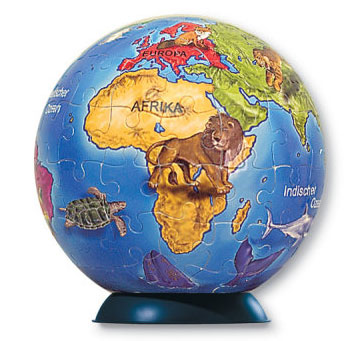 расширить и обобщить  представления детей о животных жарких стран;закреплять умение узнавать и называть их;развивать познавательный интерес, логическое мышление, зрительную память;воспитывать  чувство симпатии и эмпатии к представителям животного мира.1.Дидактическая игра «Угадай по описанию» (с использованием схемы)Задачи: формировать умение отгадывать объект живой природы по описанию; формировать умение самостоятельно составлять описательный рассказ с опорой на схему.2.Дидактическая игра «Кого не стало?»Задачи: формировать умение образовывать существительные родительного падежа единственного числа суффиксальным способом; развивать зрительную память.3.Дидактическая игра «Собери разрезанную картинку»Задачи: развивать целостное восприятие, обогащать представления о животных; воспитывать умение взаимодействовать в парах.4.Дидактическая игра «Четвёртый лишний»Задачи: закреплять представления детей о животных жарких стран; развивать зрительное внимание, память, логическое мышление.           Список произведений художественной литературы для чтения детям по лексической теме « Путешествие в жаркие страны»    1. Б. Заходер «Черепаха», «Жираф». 2. таджикская сказка «тигр и лиса» 3. К. Чуковский «Черепаха» 4. Д. Р. Киплинг рассказы из книги «Книга джунглей» 5. Б. Житков «Про слона». 6. Н. Сладков «Во льдах». 7. Е. Чарушин «Слон», Мартышки».  8. Л. Толстой «Лев и собачка».  9. Л. Рожковский «В зверинице»,«Три крокодила», «Длинная шея».10. В. Степанов «Тигр».11. Д. Родович «Крокодил».12. М. Москвина «Что случилось с крокодилом».13. Ю. Дмитриев «Верблюжонок и ослик».14. А. И. Куприн «Слон»15. С. Баруздин «Верблюд».16. Хмельницкий «Гусеница и крокодил»17. Б. С. Житков «Как слон спас хозяина от тигра».                                                          Рисование  ладошкой.Рисунок ладошкой  «Слон»1 вариант.Положить левую ладошку на лист бумаги и обвести каждый пальчик руки.Перевернуть рисунок.Дорисовать круглую спину Слона, раскрасить, дорисовать складки на хоботе (большой палец руки), нарисовать глаз и ухо, хвост.Дополнить рисунок изображением деревьев (техника рисования кистью или выдувание из трубочек).2 вариант.Сделать ладошкой отпечаток на бумаге, раскрасив предварительно при помощи кисти. Отпечатать можно два раза.Перевернуть рисунок.Дорисовать слона.Дорисовать сюжет рисунка.Рисунок  ладошкой «Жираф».Положить левую ладошку на лист бумаги и обвести все пальчики, кроме большого.Перевернуть рисунок. Дорисовать круглую спину и длинную шею, голову, хвост с кисточкой. Прорисовать детали: круглые уши, рожки на голове, глаза, копыта, пятнистый окрас.Раскрасить Жирафа соответственно жёлтым цветом с коричневыми пятнами.Дополнить композицию изображением деревьев (техника рисования кистью или выдувание из трубочек).2 вариант.Сделать ладошкой отпечаток на бумаге, раскрасив предварительно при помощи кисти только четыре пальчика. Отпечатать на бумаге.Перевернуть лист.Дорисовать изображение жирафа.Дорисовать композицию, предварительно протерев руку влажной салфеткой.После того, как дети закончили работу над рисунками, предлагается высушить рисунки и  вечером поместить  работы на выставку «Животные жарких стран».5. Рефлексия.- Каким интересным способом сегодня вы попробовали нарисовать животных?- Как вы считаете, получился ли сегодня наш эксперимент?- Что вам было трудно в работе? А что легко?- Как вы считаете, справились ли вы с работой? Можно из наших рисунков сделать выставку «Животные жарких стран», почему?- Тогда приглашаю вас вечером прийти в изостудию и оформить выставку. Спасибо за работу.